Рекламно-техническое описаниерезультата интеллектуальной деятельности Результат интеллектуальной деятельности в виде программы для ЭВМ«Модуль обеспечения целостности информации ограниченного доступа»разработан в ходе научного исследования по теме: «Анализ и оценка практики обеспечения защиты информации ограниченного доступа, полученной при осуществлении деятельности в области противодействия коррупции»,проведенного в рамках по государственному заданию Финансовому университету на 2023 год в рамках бюджетного финансированияСведения об авторах:Описание результата интеллектуальной деятельностиИнформация о технологии. Программа для ЭВМ разработана на языке JavaScript для использования на операционных системах семейств Microsoft Windows, macOS и Linux. Программа для ЭВМ предназначена для реализации функции целостности субресурсов, позволяет осуществлять наполнение и валидацию неизменности содержимого общедоступных источников, используемых в формируемых базах данных ограниченного доступа. Программный модуль может дополнительно осуществлять автоматизированную интеграцию скриптов проверки на клиентской стороне. РИД подготовлен по результатам проводимых исследований по проекту «Анализ и оценка практики обеспечения защиты информации ограниченного доступа, полученной при осуществлении деятельности в области противодействия коррупции».Степень готовности к разработке инновационного проекта. РИД готов к использованию в качестве программного модуля. Модуль может быть внедрен в различные программные решения. Основной функционал заключается в автоматизированной генерации меток и идентификаторов целостности субресурсов с применением популярных алгоритмов хеширования. Новизна. Программа для ЭВМ отличается от аналогов применяемой технологией сбора и агрегации данных, позволяющей осуществить функции обеспечения целостности за счет применения уникальных меток и идентификаторов субресурсов.Экономический эффект применения программы. Использование РИД позволит снизить издержки организаций на обеспечение требуемого уровня ИБ за счет повышения уровня целостности обрабатываемой информации, а также упростить процедуру аудита.Область возможного использования. Программа для ЭВМ может быть применена организациями при создании или модернизации системы защиты информации ограниченного доступа. Модуль может применяться в шаблонизаторах для формирования разделов веб-ориентированных систем обработки информации ограниченного доступа.Сопутствующие полезные эффекты. Программа для ЭВМ «Модуль обеспечения целостности информации ограниченного доступа» при успешном внедрении положительно повлияет на обеспечение ИБ в организации, поскольку позволит обеспечивать целостность субресурсов, осуществить наполнение и валидацию неизменности содержимого общедоступных источников, используемых в формируемых базах данных ограниченного доступа, тем самым снизив риски реализации угроз ИБ.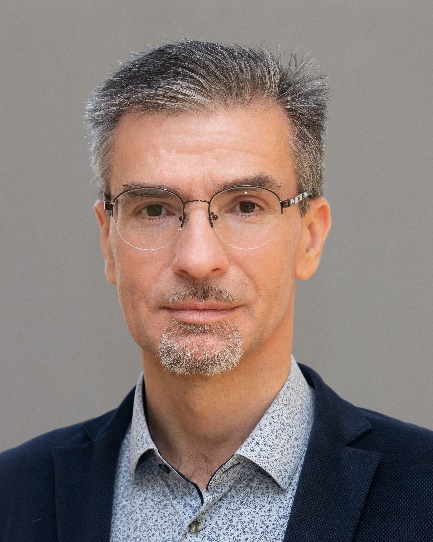 ЦАРЕГОРОДЦЕВ Анатолий ВалерьевичРуководитель Департамента информационной безопасности Факультета информационных технологий и анализа больших данныхд.т.н., профессорАдрес: 4-й Вешняковский пр-д, 4, Москва, 109456Тел.: +7 964 511 51 86Эл. адрес: AnVTsaregorodtsev@fa.ru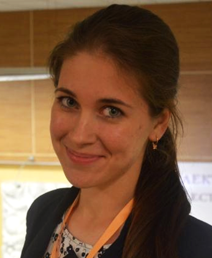 ИСХАКОВА Анастасия ОлеговнаСтарший научный сотрудник Института цифровыхтехнологий Факультета информационных технологийи анализа больших данныхк.т.н.Адрес: 4-й Вешняковский пр-д, 4, Москва, 109456Тел.: +7 913 814 28 24Эл. адрес: AOIskhakova@fa.ru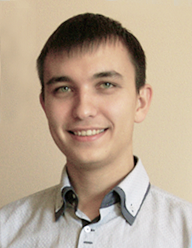 ИСХАКОВ Андрей ЮнусовичСтарший научный сотрудник Института цифровыхтехнологий Факультета информационных технологийи анализа больших данныхк.т.н.Адрес: 4-й Вешняковский пр-д, 4, Москва, 109456Тел.: +7 923 421 58 28Эл. адрес: AYIskhakov@fa.ru